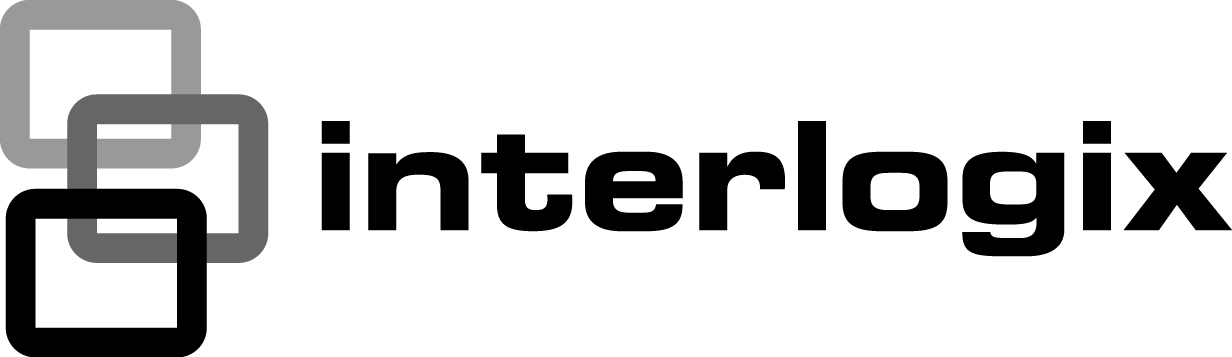 TVB-540x H.265 IP Bullet Camera A&E Specifications, Division 28 00 00 Electronic Safety and Security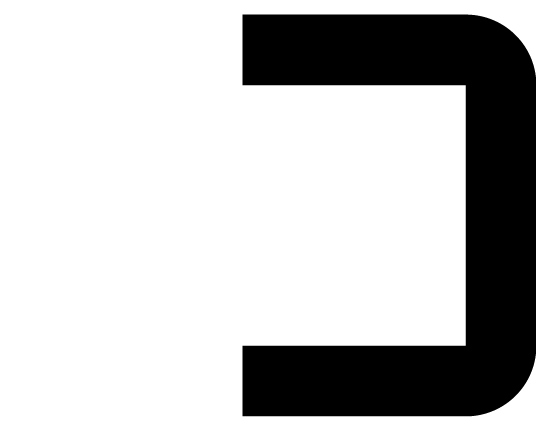 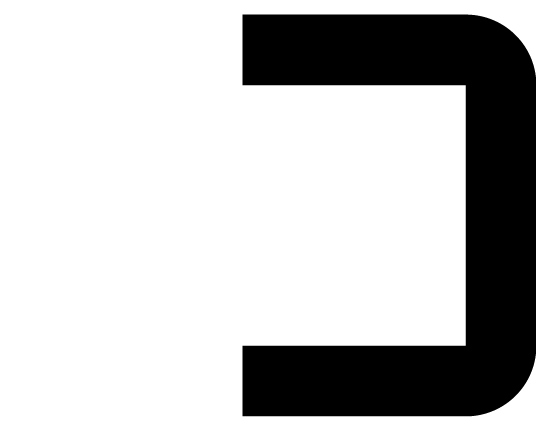 • ISS This A&E Specification conforms to CSI MasterFormat 2016 guidelines.28 05 00 Common Work Results for Electronic Safety and Security28 05 07 Power Sources for Electronic Safety and Security28 05 07.21 Poe Power Sources for Electronic Safety and SecurityTVB-540x shall support PoE (802.3af) power supply.28 05 21 Network Attached Storage for Electronic Safety and SecurityTVB-540x shall record video on NAS.28 05 45 Systems Integration and Interconnection RequirementsConnectionsTVB-540x shall include the following connectors:1, RJ45 10 M / 100 M adaptive Ethernet portAlarm input and outputEthernet communicationsTVB-540x shall support LAN/WAN Ethernet access.TVB-540x shall support 10/100 Base T networks. TVB-540x shall support Dynamic IP Addressing (DHCP).TVB-540x shall support Dynamic Domain Name Server (DDNS).28 05 45.11 MechanicalMechanicalDimensions: Ø 115.8 × 291.8 mmWeight: 1600 g 28 05 45.13 ElectricalElectricalPower supply: 12 VDC ±10%, PoE (IEEE 802.3af)Current: Max. 1 A (heater on)Power consumption: Max. 12 W (heater on)28 05 45.15 InformationEnvironmentalOperating temperature range: -40 to +60°C with heater onIP66ComplianceFCCCEULC-TickREACHRoHSWEEE28 05 53 Identification for Electronic Safety and SecurityThe TVB-5401 and TVB-5402 IP 2MPX Bullet cameras shall capture, encode and transmit video over a network.The TVB-5403 and TVB-5404 IP 3MPX Bullet cameras shall capture, encode and transmit video over a network.The TVB-5405 IP 5MPX Bullet camera shall capture, encode and transmit video over a network.TVB-540x shall be as manufactured by Interlogix.28 20 00 Video Surveillance28 21 00 Surveillance Cameras28 21 13 IP CamerasThe TVB-540x shall support the encoding of all images with a digital watermark. The verification of watermarked images shall reside solely with the manufacturer.TVB-540x shall include, but not be limited to the following:TVB-540x shall provide network connections for the purpose of allowing users to integrate it with network storage products.TVB-540x shall provide:TVB-540x shall provide digital encoded video stream.TVB-540x shall support PoE (802.3af) power supply.TVB-540x shall provide IR Cut filter.TVB-540x shall provide IR LED.TVB-540x shall provide:TVB-540x shall provide 3D noise reduction function.TVB-540x shall provide a reset button.TVB-540x shall provide three streams.TVB-540x shall incorporate Triplex functionality for simultaneous viewing, playback and recording (by web browser).TVB-540x shall include search capabilities by web browser:TimeDateTVB-540x shall provide a maximum frame rate and resolution of: TVB-540x shall be user configured via Ethernet with a personal computer running included, and a current version of the Internet Explorer web browser.TVB-540x shall have an integrated web client interface to configure, upgrade, and view the following information:View live and recorded videoView logs of systemConfigure system settings, which include network settings, and network HDD settings Configure camera settings and user settingsView the system informationAccess to menus shall be set by user status.Operator status shall grant access to change the configuration of his/her own account, and cannot create or delete other users.Viewer status shall grant access to live view, playback modes as well as log search.Admin status shall grant access to all menus.Configurable options shall include:SearchDateTimeArchiveDisplayTime/DatePlayback Time/DateCamera TitlesText InsertionUsersAdd UserEdit UserCamerasResolution, Frame rate and Bit rateMotion detectionCamera Title and Date/TimeRecord ScheduleImageBrightness Contrast Saturation SharpnessIris ModeExposure TimeDay/Night SwitchSensitivitySwitch TimeIR LightWDRBLCWhite BalanceDigital Noise ReductionDefogEISGray ScaleMirrorHallway ViewScene ModeVideo StandardCapture ModeLocal OutputAlarmsSystem NotificationHDD ErrorHDD FullNetwork DisconnectedIP Address conflictedIllegal LoginAnalyticsFace DetectionCross LineIntrusion DetectionDefocus DetectionScene Change DetectionRegion Entrance DetectionRegion Exit DetectionObject Removal DetectionObject Left Behind DetectionObject CountingIP SettingsBasic SettingsDDNSPPPoESNMP802.1XQoSFTPUPnPEmailNATNet HDDHTTPSThe IP bullet camera shall have the following operational features:StreamingEach TVB-540x shall support Video Streaming, which is the process that the recorder uses to listen on a specific UDP/TCP port and respond to control messages issued through web client software or third-party compatible VMS software.TVB-540x shall support multicasting to deliver source traffic to multiple receivers using the least amount of network bandwidth.TVB-540x shall be able to display and record streamed video using TCP or UDP protocols.TVB-540x shall support PSIA and ONVIF protocols.RecordingTVB-540x shall record video on NAS.TVB-540x shall support the following user programmable record speeds:60 fps (TVB-5401 and TVB-5402 only)30/25 fps22 fps20 fps18 fps16 fps15 fps12 fps10 fps8 fps6 fps4 fps2 fps1 fps1/2 fps1/4 fps1/8 fps1/16 fpsTVB-540x shall support the following bit rate:
128 kbps to 16 Mbps, or user-definedTVB-540x shall allow the user to select whether the network hard disk recording should automatically overwrite data and how using one of two settings:No overwriteContinuous overwriteTVB-540x shall be able to continue recording without disruption when the user adjusts the normal record speed.The user shall be able to play back videos smoothly at normal or fast speeds and in forward mode, without distortion.TVB-540x shall include a Search Interface feature that allows the user to search the network hard disk for recorded videos. TVB-540x shall use H.265 video compression to achieve extremely high video compression per megabyte on the hard drive.Image quality shall be user-selectable when the bit rate type is variable, on a scale of 1 through 6.Resolution shall be 2592×1944 (TVB-5405), 2048×1536 (TVB-5403, TVB-5404, TVB-5405), 1280×960, 1280×720, 704×576 (704×480), 640×480, and 352×288 (352×240).Contacting SupportNorth America:855-286-8889techsupport@interlogix.comLatin America:561-998-6114latam@interlogix.comWeb site:www.interlogix.com/customer-supportEMEA:See specific country listings at:www.utcfssecurityproducts.eu/supportTVB-54011/1.8-inch Progressive Scan CMOS sensorTVB-54021/1.8-inch Progressive Scan CMOS sensorTVB-54031/2.8-inch Progressive Scan CMOS sensorTVB-54041/2.8-inch Progressive Scan CMOS sensorTVB-54051/1.8-inch Progressive Scan CMOS sensorTVB-54012.8 to 12 mm @ F1.4 motor lensTVB-54028 to 32 mm @ F1.4 motor lensTVB-54032.8 to 12 mm @ F1.4 motor lensTVB-54048 to 32 mm @ F1.4 motor lensTVB-54052.8 to 12 mm @ F1.4 motor lensFrames per second at 60 HzFrames per second at 50 HzResolutionTVB-540160501920×1080TVB-540260501920×1080TVB-540330252048×1536TVB-540430252048×1536TVB-540530252592×1944